            Årsmöte!  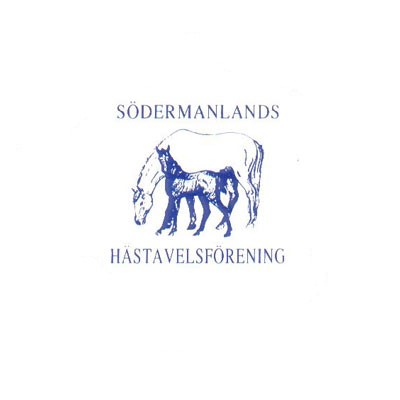             Kallelse till Årsmöte 2021.Plats:	 Digitalt per TeamsDatum:   	 Lördag den 13 mars 2021.  Klockan: 	 14:00.              Anmälan sker till Maria Ericsson.Senast den 10 mars per Telefon eller sms:  0722-374737, du kommer då att få vidare information om hur mötet går till. ÅrsmötesförhandlingarPristagarna under år 2020 kommer att kontaktas per telefon och priserna delas ut till samtliga efter överenskommelse senast under mars månad.     Vi kommer på våra hemsidor samt på facebook och instagram att publicera dessa.                                            ----------------Vill du lämna en motion, skall denna vara styrelsen tillhanda senast den 25 februari för att vi skall kunna behandla denna.Var vänlig skicka den till: Maria Ericsson Valla Torsvalla 1 646 92 Gnesta.                             Välkomna!      Aktuella handlingar; dagordning, stadgar, valberedningens förslag, lista över 2020 års pristagare läggs ut på hemsidan i god tid innan årsmötet mötet.Vår förening samarbetar med;               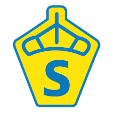 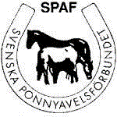 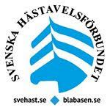 